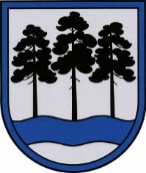 OGRES  NOVADA  PAŠVALDĪBAReģ.Nr.90000024455, Brīvības iela 33, Ogre, Ogres nov., LV-5001tālrunis 65071160, e-pasts: ogredome@ogresnovads.lv, www.ogresnovads.lv PAŠVALDĪBAS DOMES SĒDES PROTOKOLA IZRAKSTS20.Par Ogres novada pašvaldības iekšējo noteikumu Nr.67/2022 “Grozījums Ogres novada pašvaldības 2021. gada 26. augusta iekšējos noteikumos Nr.44/2021 “Lēdmanes pamatskolas nolikums”” apstiprināšanuOgres novada pašvaldībā (turpmāk - Pašvaldība) Lēdmanes pamatskolas nolikums apstiprināts ar Pašvaldības domes 2021.gada 21.jūlija lēmumu (protokols Nr.7; 26.) (turpmāk – Nolikums).Nolikuma 7. punktā noteikts, ka iestādei ir teritoriālā struktūrvienība - „Krapes skola”, adrese: Krape, Krapes pagasts, Ogres novads, LV-5012. Lēdmanes pamatskolas teritoriālajā struktūrvienībā “Krapes skola” šobrīd izglītību iegūst 10 bērni pirmsskolas izglītības programmā un 13 izglītojamie pamatizglītības pirmā posma (1-6. klase) programmā: 1. klasē - 2 izglītojamie, 2. klasē - 2 izglītojamie, 3. klasē - 4 izglītojamie, 4. klasē 3 - izglītojamie, 5. klasē - 0 izglītojamie, 6. klasē - 2 izglītojamie. Ogres novadā deklarēti 20 izglītojamie, no kuriem Ogres pilsētā deklarētā dzīvesvieta ir 13 izglītojamajiem, Krapes pagastā deklarētā dzīvesvieta ir 4 izglītojamajiem un pa vienam izglītojamajam no Rembates pagasta, Lēdmanes pagasta un Lielvārdes pilsētas. Saskaņā ar Ministru kabineta 2022. gada 11. janvāra noteikumu Nr. 11 “Kārtība, kādā izglītojamie tiek uzņemti vispārējās izglītības programmās un atskaitīti no tām, kā arī obligātās prasības izglītojamo pārcelšanai nākamajā klasē” 19. punktu izglītojamo var iekļaut apvienotajā klasē vispārējās pamatizglītības programmas apguvei, nodrošinot, ka apvienotajā klasē ir izglītojamie no ne vairāk kā divām secīgām klasēm no 1. līdz 6. klasei. Šobrīd Lēdmanes pamatskolas struktūrvienībā ir sekojoša situācija: 1.-3. klasē apvienotas trīs klases – kopā 8 izglītojamie,  1. klasē – 2 izglītojamie, 2. klasē – 2 izglītojamie, 3. klasē - 4 izglītojamie (1 izglītojamais ir no Aizkraukles novada, Skrīveru pagasta); 4.-6. klasē apvienotas divas klases – kopā 5 izglītojamie,  4. klasē – 3 izglītojamie, 6.klasē – 2 izglītojamie. Ņemot vērā iepriekš minēto, Lēdmanes pamatskolas Krapes teritoriālajā struktūrvienībā “Krapes skola” apvienotajās klasēs ir ļoti neliels skolēnu skaits, vienā apvienotā klasē ir apvienotas trīs klases, un ierobežoti pedagoģiskie resursi mācību programmas apguves nodrošināšanai. Šajā mācību gadā Krapes skolas izglītojamie tika vesti uz Lēdmanes pamatskolu, lai apgūtu mācību priekšmetus - 6. klasē Latvijas un pasaules vēsturi (ved 1 reizi nedēļā), 4.-6. klasē krievu valodu (ved 2 reizes nedēļā). Kopumā 4.-6. apvienoto klasi uz Lēdmanes pamatskolu ved 3 reizes nedēļā. Lēdmanes pamatskolas Krapes filiālē “Krapes skola” mācību procesa nodrošināšanai nav vairāku pedagogu, tas nozīmē, ka ir vairākas pedagogu vakances: pirmsskolas grupā sports 2 stundas un 4 pirmsskolas stundas, datorika 4.-6. apvienotā klasē 1 stunda, krievu valodā vakancē ir 2 stundas un to māca uz vakances aizvietošanas pamata. Angļu valodu māca studente no Liepājas Universitātes vienu nedēļu klātienē, vienu nedēļu attālināti (tiešsaistē).Šāda mācību procesa sadrumstalotība, kur uz mazu izglītojamo skaitu un nelielu stundu skaitu nav iespējams piesaistīt kvalificētus pedagoģiskos resursus, nenodrošina kvalitatīva un efektīva izglītības procesa norisi.Tādējādi secināms, ka Lēdmanes pamatskolas Krapes filiālē “Krapes skola” nebūtu lietderīgi turpināt nodrošināt pašvaldības izglītības pakalpojumu un realizēt izglītības funkcijas.	Lai Lēdmanes pamatskolai tiktu likvidēta teritoriālā struktūrvienība “Krapes skola”, nepieciešams veikt izmaiņas Nolikumā. Nolikuma 45. punktā noteikts, ka grozījumus iestādes nolikumā var izdarīt pēc iestādes dibinātāja iniciatīvas, iestādes vadītāja, iestādes padomes vai pedagoģiskās padomes priekšlikuma, saskaņojot to ar Ogres novada Izglītības pārvaldi. Grozījumus nolikumā apstiprina iestādes dibinātājs.Pamatojoties uz likuma “Par pašvaldībām” 21. panta pirmās daļas 8. punktu, Izglītības likuma 3.panta pirmo daļu, Valsts pārvaldes iekārtas likuma 28.pantu un Nolikuma 45. punktu,balsojot: ar 22 balsīm "Par" (Andris Krauja, Artūrs Mangulis, Atvars Lakstīgala, Dace Kļaviņa, Dace Māliņa, Dace Nikolaisone, Dainis Širovs, Dzirkstīte Žindiga, Edgars Gribusts, Egils Helmanis, Gints Sīviņš, Ilmārs Zemnieks, Indulis Trapiņš, Jānis Kaijaks, Jānis Lūsis, Jānis Siliņš, Kaspars Bramanis, Pāvels Kotāns, Raivis Ūzuls, Rūdolfs Kudļa, Toms Āboltiņš, Valentīns Špēlis), "Pret" – nav, "Atturas" – nav,Ogres novada pašvaldības dome NOLEMJ:Apstiprināt Ogres novada pašvaldības iekšējos noteikumus Nr.67/2022 “Grozījums Ogres novada pašvaldības 2021. gada 26. augusta iekšējos noteikumos Nr.44/2021 “Lēdmanes pamatskolas nolikums”” (pielikumā).Kontroli par lēmuma izpildi uzdot Ogres novada Izglītības pārvaldes vadītājam.(Sēdes vadītāja,domes priekšsēdētāja E.Helmaņa paraksts)Ogrē, Brīvības ielā 33Nr.132022. gada 16. jūnijā